令和2年度　工業高校生対象4級建設業経理事務士　特別研修を開催	令和2年度 (一社)三重県建設業協会　実施事業		開催日時：令和2年12月19日(土)～20日（日）	開催場所：伊勢工業高等学校　大会議室参 加 者：伊勢工業高校生徒27名（1年生24名、2年生3名）事業内容：　建設会社は、品質の優れた建物や道路などを造ることが最も大切な仕事ですが、各工事における経費管理を確実に行い、一定の利益を確保しないと会社を存続していくことはできません。また、建設業は受注が確定してから製造するため、一般の製造業の経理と異なり、建設業に特化した会計処理や知識が求められます。　（一財）建設業振興基金の「4級建設業経理事務士　特別研修」は、経理の知識がない方でも経理の仕組みから、仕分けなど経理事務を行うための基本を学ぶことができ、研修会の最後に実施する試験に合格すると「4級建設業経理事務士」の資格が取得できます。　今回、伊勢工業高等学校　建築科の1年生24名と2年生3名の生徒さんが4級の資格取得に臨みました。講師は（一財）建設業振興基金から派遣された南　武博　税理士です。経理の勉強をしていない工業高校の生徒の皆さんには1日中机に向かって同じテーマの勉強をすることは大変な努力を必要とします。南講師には一つ一つ丁寧に指導していただき、生徒さんの理解度を確かめながら研修を進めていただきました。そして、講義終了後、生徒さんは検定試験に臨まれ、学んだことを反芻しながら、答案用紙に向かっていました。　三重県建設業協会は、建設業を学ぶ高校生の皆様に、これからも建設業経理事務士特別研修受講の機会を提供し、資格所得を応援してまいります。　（講義に先立ち講師に挨拶　↓）　　　　　　　 　（南　武博　講師　↓）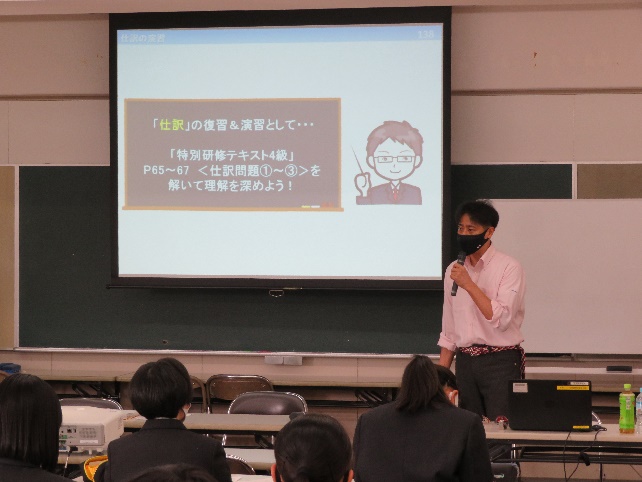 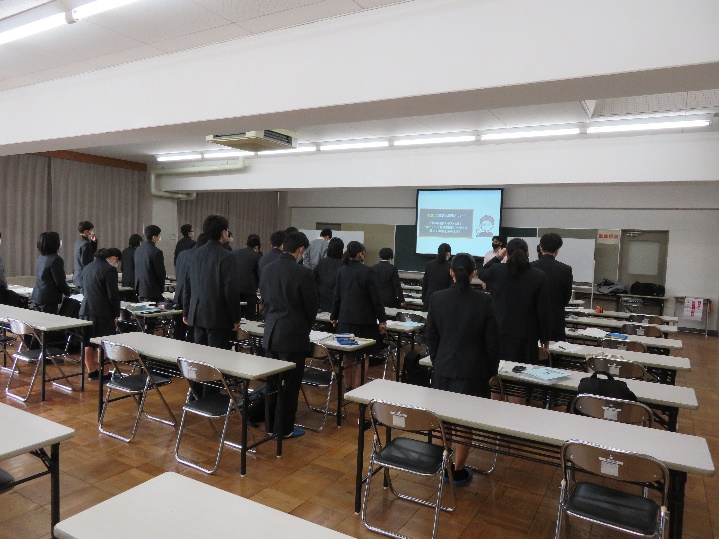  （経理の基礎を学ぶ生徒さん　↓）　　　　　 （小テストで習得度確認中　↓）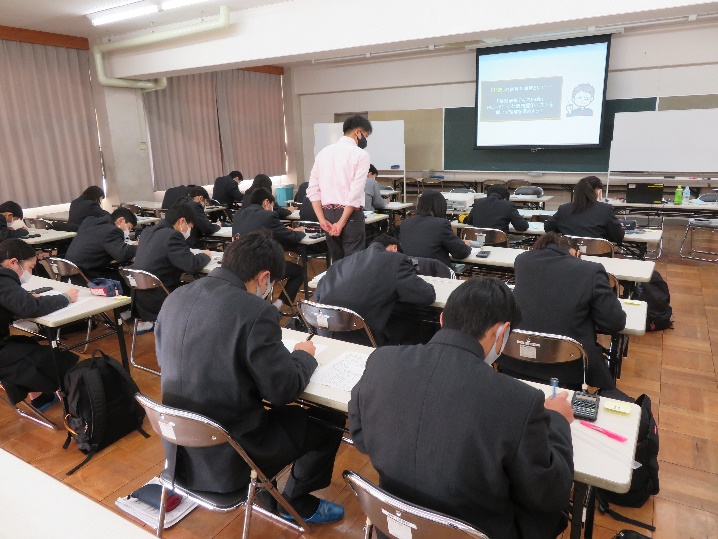 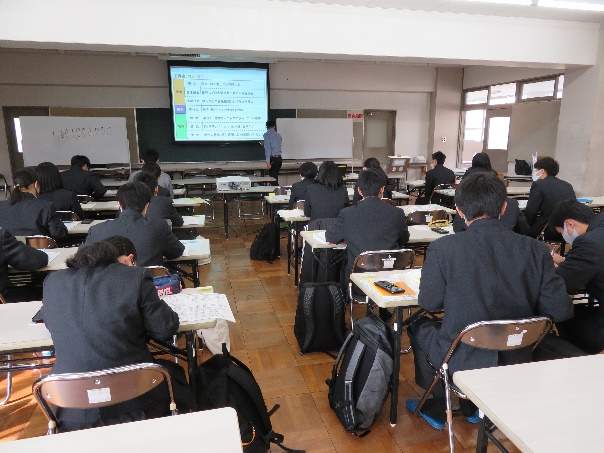 